برگ راهنمای درس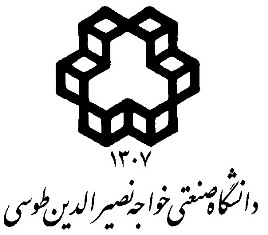 عنوان درس:      کاربردهای اکولوژیکی سنجش از دور برای پایش زیست بوم ها و بازدید میدانی    (تعداد واحد)    (2 واحد نظری و یک واحد عملی)                                       نام استاد: هومن لطیفیمطالبی که هر هفته در کلاس مورد بحث قرار خواهد گرفت (به همراه شماره صفحات مربوط از مرجع)فعالیت های عملیسال تحصیلی1400 - 1399، نیمسال  دومسال تحصیلی1400 - 1399، نیمسال  دومدانشکده مهندسی نقشه برداریپست الکترونیک: Hooman.latifi@kntu.ac.irزمان تدریس: ترم دوم سال تحصیلی 99-98کارشناسان درس:                پست الکترونیک:                                                 تلفن:خلاصه درس و هدف آن:آشنایی دانشجویان با تئوری و مبانی بوم شناسی عمومی و کاربردی و همچنین کاربردهای سنجش از دور در کمی سازی و پایش متغیرهای بوم شناختی و زیست بومهای طبیعی  مرجع اصلی:Schmitz, O.J. 2007. Ecology and ecosystem conservation. Island Press. ISBN: 9781597260497. 184 p. Alcaraz-Segura, D., Di Bella, C.M., Straschnoy, J.V. 2014. Earth Observation of Ecosystem Services. Taylor&Francis. ISBN: 978-1-4665-0589-6مراجع کمک درسی:Horning, N., Robinson, J.A., Sterling, E.J., Turner, W., Spector, S. 2010. Remote sensing for ecology and conservation: A handbook of techniques. OXFORD University Press. ISBN: 9780199219957. 496 p. Wegmann, M., Leutner, B., Dech. S. 2016. Remote Sensing and GIS for ecologists. Pelagic Publishing. ISBN:  978-1784270223Millington, A., Walsh, S.J., Osborne, P. E.  GIS and remote sensing applications in biogeography and ecology. Springer. ISBN 978-1-4615-1523-4McCoy, R. 2004. Field methods in remote sensing. Guilford Press. ISBN: 9781593850791Köhl, M., Magnussen, S., Marchetti, M. 2006. Sampling methods, remote sensing and GHIS multisource forest inventory. Springer. ISBN: 978-3-540-32572-7Wang, Y. 2012. Remote Sensing of Protected Lands. CRC Press. ISBN: 978-1-4398-4188-4مصداقی، منصور. 1384. بوم شناسی گیاهی. انتشارات جهاد دانشگاهی مشهد.  ارزشیابی:فعالیت عملی:  شرکت در عملیات گروهی خارج از دانشگاه: 25%  نگارش پوستر و انجام پروژه % 10               آزمون میان ترم: %  5            آزمون نهایی: %   50             سایر:  ارائه درسی سر کلاس 10%هفتهعنوانشرحمنبع1تعریف بوم شناسی (اکولوژی)روابط گیاهان منفرد و محیط اطرافشان تکامل و بیولوژی گیاهی تئوری بوم شناسی عمومی: مفاهیم فتوسنتز، روابط آبی و تعادل انرژی، خاک، مواد مغذی، برهم کنش های زیرزمینی، فرآیند تکامل، ساختار/رشد/کاهش جمعیت، سیر زمانی حیات گیاهیSchmitz, O.J. 2007. Ecology and ecosystem conservation. Island Press. ISBN: 9781597260497. 184 p. مصداقی، منصور. 1384. بوم شناسی گیاهی. انتشارات جهاد دانشگاهی مشهد.  2از جمعیت ها تا جوامع از زیست بوم ها (ecosystems) تا چشم اندازها (landscapes) (فرایندهای زیست بومی، بوم شناسی چشم اندازها)تئوری بوم شناسی عمومی: مفهوم رقابت، گیاه خواری، برهم کنش گیاه و آفت، خصوصیات جامعه گیاهی، آسیب و توالی اکولوژیکی، مفاهیم تنوع، غلبه و کمیابیفرایندهای زیست بومی، بوم شناسی چشم اندازهااکولوژی گیاهی: واحدهای جمعیتی و اکولوژی آنهاSchmitz, O.J. 2007. Ecology and ecosystem conservation. Island Press. ISBN: 9781597260497. 184 p. مصداقی، منصور. 1384. بوم شناسی گیاهی. انتشارات جهاد دانشگاهی مشهد.  3الگوها و فرایندهای جهانی زیست بوم هااقلیم، بیوم ها، تنوع منطقه ای و جهانی، تغییرات جهانی، تغییر اقلیم، اثر گازهای گلخانه ای بر زمین و زیستمندان آنSchmitz, O.J. 2007. Ecology and ecosystem conservation. Island Press. ISBN: 9781597260497. 184 p. مصداقی، منصور. 1384. بوم شناسی گیاهی. انتشارات جهاد دانشگاهی مشهد.  4الگوها و فرایندهای جهانی زیست بوم هاپوشش گیاهی زمین: انواع بیوم های اصلی و برخی خصوصیات آنهاپوشش گیاهی زمین: مناطق رویشی ایران و برخی خصوصیات اقلیمی، اکوسیستمی آنهاSchmitz, O.J. 2007. Ecology and ecosystem conservation. Island Press. ISBN: 9781597260497. 184 p. مصداقی، منصور. 1384. بوم شناسی گیاهی. انتشارات جهاد دانشگاهی مشهد.  والتر، ه، برکل، و. پوشش گیاهی کره زمین. ترجمه منصور مصداقی. انتشارات جهاد دانشگاهی دانشگاه فردوسی مشهد5حفاظت (conservation) از زیست بوم هاتنوع زیستی (biodiversity) و چندپارگی زیست گاه ها (habitat fragmentation)شاخص های تنوع گونه ای مبتنی بر آنتروپی: شاخص های سیمپسون، شانون-وینر شاخص رائو QSchmitz, O.J. 2007. Ecology and ecosystem conservation. Island Press. ISBN: 9781597260497. 184 p. مصداقی، منصور. 1384. بوم شناسی گیاهی. انتشارات جهاد دانشگاهی مشهد.  والتر، ه، برکل، و. پوشش گیاهی کره زمین. ترجمه منصور مصداقی. انتشارات جهاد دانشگاهی دانشگاه فردوسی مشهد6حفاظت (conservation) از زیست بوم هاتنوع زیستی و پایداری زیست بوم هاتنوع زیستی و قابلیت تولید زیست بوم هاتنوع زیستی و مقاومت زیست بوم ها در مقابل آسیب و آفاتمفهوم حفاظت (conservation) و ابزارهای آنچشم اندازهای پویا (dynamic landscapes)Wang, Y. 2012. Remote Sensing of Protected Lands. CRC Press. ISBN: 978-1-4398-4188-4Walters, M., Sholes, R. 2017. The GEO handbook on biodirversity observation networks. Springer. 187-211 pp. 7عملیات درس (30 فروردین تا 2 اردیبهشت)سفر به دو رویشگاه متمایز زاگرس میانیرویشگاه تیپیک با مدیریت پژوهشی و فاقد زوال (گونه غالب برودار)رویشگاه درگیر زوال (گونه غالب برودار)تشریح رویشگاه و اطلاعات کلی در مورد اکولوژی عرصهآماربرداری دو قطعه نمونه (یک قطعه در هر رویشگاه) با اندازه حداکثر یک هکتاری تعیین، نشان گذاری و برداشت مرکز و گوشه های قطعه نمونه با GPSبرداشت موقعیت درختان با روش آزیموت – فاصله از مرکز پلاتاندازه گیری DBH تمامی درختان (دانه زاد: قطر درختان، شاخه زاد: قطر تاج اصلی)اندازه گیری ارتفاع درختان منتخب برآورد تاج پوشش با استفاده از گوشی هوشمند (PocketLAI  و یا VitiCanopy) و یا روش تخمینیپرواز پهپادی و برداشت استریو از قطعه نمونه  McCoy, R. 2004. Field methods in remote sensing. Guilford Press. ISBN: 97815938507918مناطق حفاظت شده (protected areas): معیارها، تفاوتها و الزامات حفاظتیبرنامه ریزی برای ایجاد مناطق حفاظت شده طراحی مناطق منفردطراحی شبکه مناطق حفاظت شدهپایش مناطق حفاظت شدهWang, Y. 2012. Remote Sensing of Protected Lands. CRC Press. ISBN: 978-1-4398-4188-4Walters, M., Sholes, R. 2017. The GEO handbook on biodirversity observation networks. Springer. 187-211 pp Abdullah et al. 2018. Int. J. Appl. Earth Obs. Geoinf. DOI: 10.1016/j.jag.2017.09.0099کاربردهای اکولوژیکی سنجش از دوردلایل استفاده از سنجش از دور در حفاظت و و مدیریت زیست بومچه زمانی از سنجش از دور استفاده کنیم؟ چطور از کمی سازی (quantification) به پایش (monitoring) می رسیم ؟کار با تصاویر:کمی سازی و پایش  متغیرهای پایه ای زیست بوم هاکاربری اراضیپوشش زمینپارامترهای پوشش گیاهیکاربردهای سنجش از دور در آنالیز توپوگرافی با ابزارهای فعال و غیرفعال  Horning, N., Robinson, J.A., Sterling, E.J., Turner, W., Spector, S. 2010. Remote sensing for ecology and conservation: A handbook of techniques. OXFORD University Press. ISBN: 9780199219957. 496 p. Wegmann, M., Leutner, B., Dech. S. 2016. Remote Sensing and GIS for ecologists. Pelagic Publishing. ISBN:  978-1784270223Millington, A., Walsh, S.J., Osborne, P. E.  GIS and remote sensing applications in biogeography and ecology. Springer. ISBN 978-1-4615-1523-410کاربردهای اکولوژیکی سنجش از دورسنجش از دور در پایش مناطق ساحلیکاربردهای سنجش از دور در حفاظت از تالابها و سایر سطوح آبهای سطحیحفاظت از زیست بوم های طبیعی در برابر آسیب های با منشا حیاتی و غیرحیاتیغیر حیاتی: آتش سوزی، باد و سیلابحیاتی: آفات (حشرات، پاتوژنها و قارچها)، گونه های مهاجم Horning, N., Robinson, J.A., Sterling, E.J., Turner, W., Spector, S. 2010. Remote sensing for ecology and conservation: A handbook of techniques. OXFORD University Press. ISBN: 9780199219957. 496 p. Wegmann, M., Leutner, B., Dech. S. 2016. Remote Sensing and GIS for ecologists. Pelagic Publishing. ISBN:  978-1784270223Millington, A., Walsh, S.J., Osborne, P. E.  GIS and remote sensing applications in biogeography and ecology. Springer. ISBN 978-1-4615-1523-411کاربردهای اکولوژیکی سنجش از دورکاربردهای سنجش از دور در پایش چندپارگی چشم انداز (landscape fragmentation)پایش مناطق حفاظت شده (پارکهای ملی، پناهگاه های حیات وحش) با استفاده از سنجش از دوربرآورد شاخص های تنوع زیستی گیاهی با سنجش از دور اپتیک چند طیفیتشخیط و پایش آشیانه ها (niches) با ترکیب سنجش از دور لایدار و اپتیکطبقه بندی گونه های نایاب (rare species) با ترکیب داده های لایدار و اپتیکHorning, N., Robinson, J.A., Sterling, E.J., Turner, W., Spector, S. 2010. Remote sensing for ecology and conservation: A handbook of techniques. OXFORD University Press. ISBN: 9780199219957. 496 p. Wegmann, M., Leutner, B., Dech. S. 2016. Remote Sensing and GIS for ecologists. Pelagic Publishing. ISBN:  978-1784270223Millington, A., Walsh, S.J., Osborne, P. E.  GIS and remote sensing applications in biogeography and ecology. Springer. ISBN 978-1-4615-1523-412کاربردهای اکولوژیکی سنجش از دورتعریف و کاربرد روشهای نمونه برداری تک اشکوبه، دو اشکوبه و چند اشکوبه در اندازه گیری متغیرهای اکولوژیکی. تعداد بهینه (optimum sample size) و اندازه بهینه (optimum plot size) قطعات نمونهاندازه بهینه شبکه نمونه برداری (optimum sampling grid) برای مدلسازینقش انتخاب و اعمال روشهای صحت سنجی و آنالیز عدم قطعیت مناسب با سنجش از دورMcCoy, R. 2004. Field methods in remote sensing. Guilford Press. ISBN: 9781593850791Köhl, M., Magnussen, S., Marchetti, M. 2006. Sampling methods, remote sensing and GHIS multisource forest inventory. Springer. ISBN: 978-3-540-32572-713آزمون نهاییمجموعه ای از سوالات و مسایل-تمرین و سمینارارائه های هفتگی تیمی (10% نمره نهایی) متشکل از حداکثر 20 اسلاید با لیست منابع (جدول موضوعات و تخصیص دانشجویان در دو هفته ابتدایی ترم انجام خواهد شد)عملیات میدانیمشارکت در عملیات میدانی، رعایت شئون و ضوابط رفتاری فردی و گروهی، جمع آوری داده های میدانی، وقت شناسیپروژهمرور منابع و پیاده سازی داده های اخذ شده در عملیات میدانی + تهیه یک پوستر پژوهشی از کار انجام شده و ارسال به استاد درسسایردو کوییز در طول ترم برگزار خواهد شد